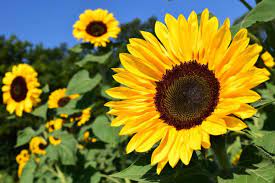 Resort Village of Chitek LakeAugust 2021Hello everyone!We hope everyone is having an incredible summer – and it’s not over yet!Swimming Lessons 2021Thank you to all of those who registered for swimming lessons this year as well as a huge shout out to our swim instructor team and coordinator! The turnout was better than expected and we sincerely hope to see you all out there again for 2022 lessons.Celebrate Chitek FREE Event August 21st, 2021 from 11am to 4pm / Artisan MarketMUSICAL TOUR: Our celebration tour of Chitek Lakes culture and history willl be on Saturday, August 21st from 11am to 4pm. The entire event is based upon Metis-style visiting, traveling in a small group from place to place, to enjoy company, music and sharing. We hope that you will join in with the music and dancing, led by some of Saskatchewan’s finest Indigenous and Non-Indigenous musicians, dancers and artists! There will be jigging, fiddling, an elder circle and blessings, storytelling, poetry and guitar music. If you have a guitar, ukalele, shakers or any kind of music maker,  bring it along!The event is free, The only thing required is a good spirit! We hope you will join in.Please register by calling the village office at (306) 984-2353. Please bring your own water, blankets or chairs. At the end of the tour, there will be bannock and jam made by local Metis chefs.ARTISAN MARKET:  We would like to welcome people with their own vendor items such as handicrafts and homemades, to come set up a table at our event. We have 10 vendor spaces available. Vendors must supply their own tables, chairs and sun protection. Vendor spaces are free, but vendors must register with the RV office by noon on Friday, August 20th. We respectfully ask the vendors to be set up by 11am, and stay until 4pm. ***Please follow our Facebook event page “Celebrate Chitek 2021” for daily updates as we get closer to the 21st of August!***Thank You!We would like to give a huge shout out to our Maple Leaf Representative here in Chitek Lake, Candace Schneider, for providing product for our staff appreciation barbecues. Thank you Candace! We have thoroughly enjoyed our meals together.WATER UPDATEAs per previous communications, just a reminder that Pelican Lake is under no legal obligation to provide water regardless of any reason they give for non-provision.The first explanation we were given was that the decision was made because Covid-19 was an issue.The second time we asked about service provision we were told that deliveries would not resume until a higher rate of vaccination was achieved at Pelican Lake.When we raised the issue again, we were told that the plant was not up and running.Council has concluded that there is no reasonable prospect that water will be supplied for the foreseeable furture and they are pursuing our own solution. 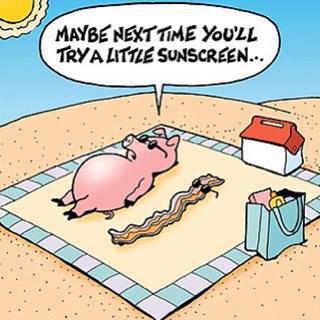 